Biuro Zakupów 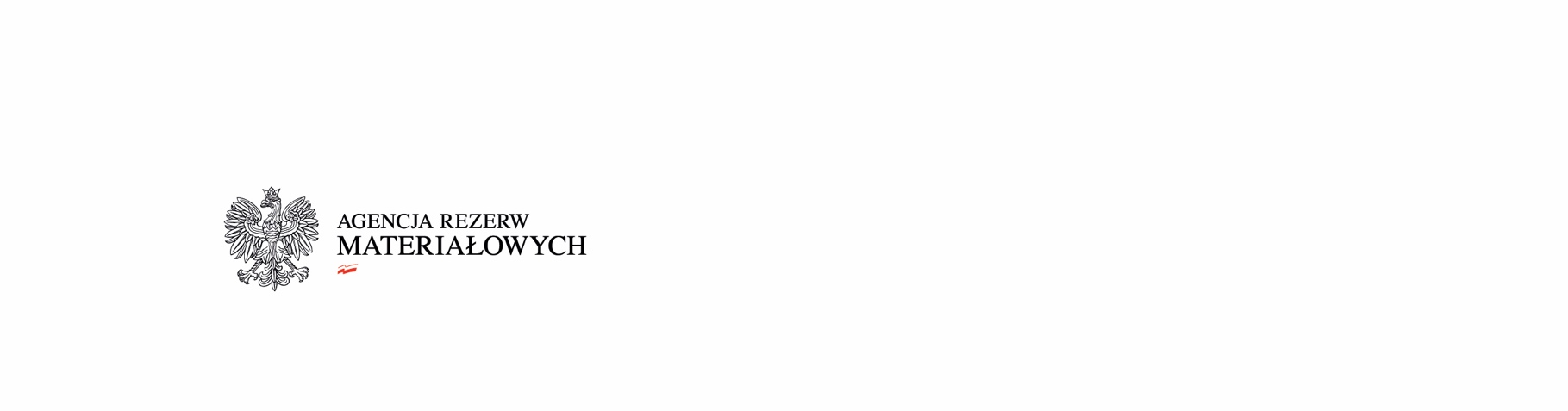 BZ.261.55.2020Warszawa, dnia 21 sierpnia 2020 r.Wykonawcy biorący udział w postępowaniuDotyczy: postępowania o udzielenie zamówienia publicznego 
na termomodernizację dachu budynku magazynowego w Składnicy 
ARM w Starym Sączu – znak sprawy: BZ.261.55.2020Działając na podstawie art. 38 ust. 1 i 2 ustawy z dnia 29 stycznia 2004 – Prawo zamówień publicznych (Dz. U. z 2019 r. poz. 1843), zwanej dalej „ustawą”, Zamawiający przekazuje pytania i odpowiedzi.Pytanie 1: W zakresie robót i  przedmiarze Inwestorskim dział 2.6 „IZOLACJA ŚCIAN FUNDAMENTOWYCH „pozycja  2.6.8 – odsłonięcie ścian fundamentowych, zastosowano pozycje kosztorysową wykopy koparkami na odkład grunt kategorii III. Tren wokół ścian podłużnych halli magazynowej jest wykonany z nawierzchni asfaltowej, 
lecz pod tą powierzchnią nie ma gruntu  kat III, lecz jest kostka betonowa typu „trylinka” grubości 25 cm, ułożone na podbudowie betonowej grubości około 30 cm i warstwy tłucznia około 30cm. Całość to tworzy masywny i trudny do usunięcia element nawierzchni. 
W związku z powyższym prosimy o wyjaśnienie dotyczące zakresu robót. Wariant pierwszy: Czy należy usunąć wszystkie warstwy do głębokości 1m 
i wykonać izolację ściany fundamentowej do głębokości 1m. Jeżeli tak to proszę o podanie odpowiednich do zakresu robót pozycji kosztorysowych. Wariant drugi jaki zastosowano w Składnicy Kamienica Królewska: Usunięcie warstwy asfaltu lub kostki brukowej i wykonanie izolacji ściany fundamentowej do głębokości około 35 cm. Odpowiedź:Do wykonania izolacji ścian fundamentowych należy przyjąć - usunięcie asfaltu lub kostki brukowej oraz innych  elementów  znajdujących  się pod asfaltem lub kostką betonową do głębokości min. 35 cm, a następnie wykonać czynności niezbędne do izolacji ścian fundamentowych.Pytanie 2: W SIWZ w punkcie IX warunki udziału w postępowaniu zamawiający uzna warunek za spełniony ,jeżeli wykonawca wykaże że wykonał dwie roboty polegające na dociepleniu stropodachu o wartości 300 000 zł, oraz dwie roboty polegające na dociepleniu ścian o wartości 300 000 zł . Pytanie czy istnieje możliwość zmiany warunku np. polegającym na wykonaniu termomodernizacji nie dzieląc je na poszczególne zakresy , podając jedną wyższą wartość wykonanych robót .Odpowiedź:Zamawiający nie zmieni warunków udziału w postępowaniu.